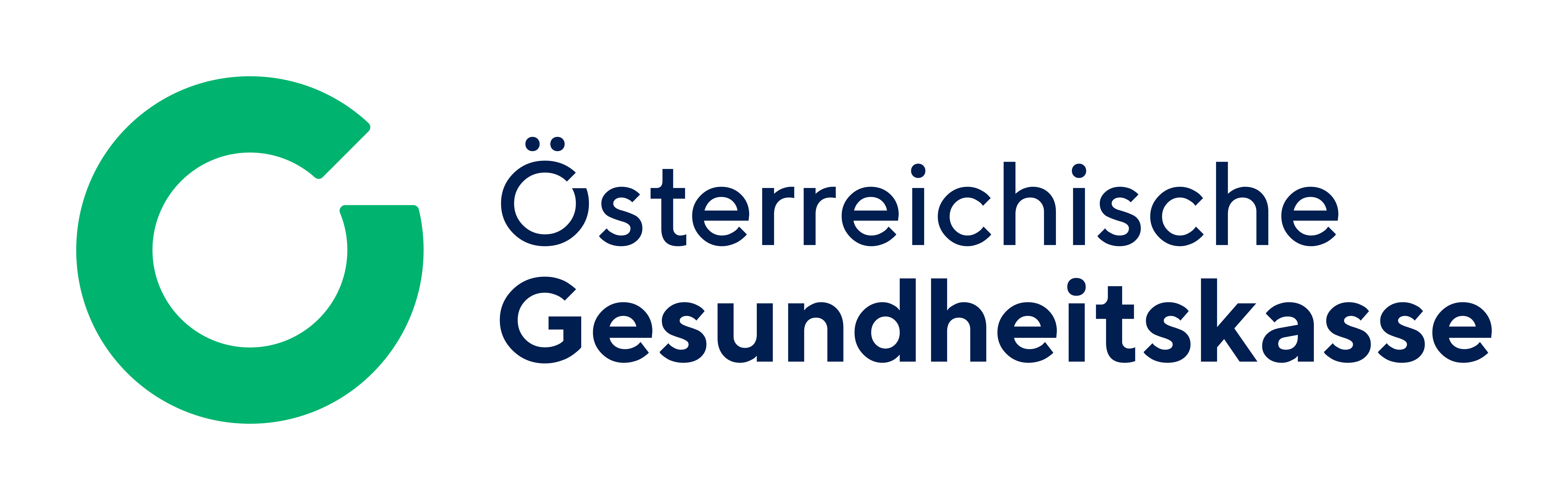 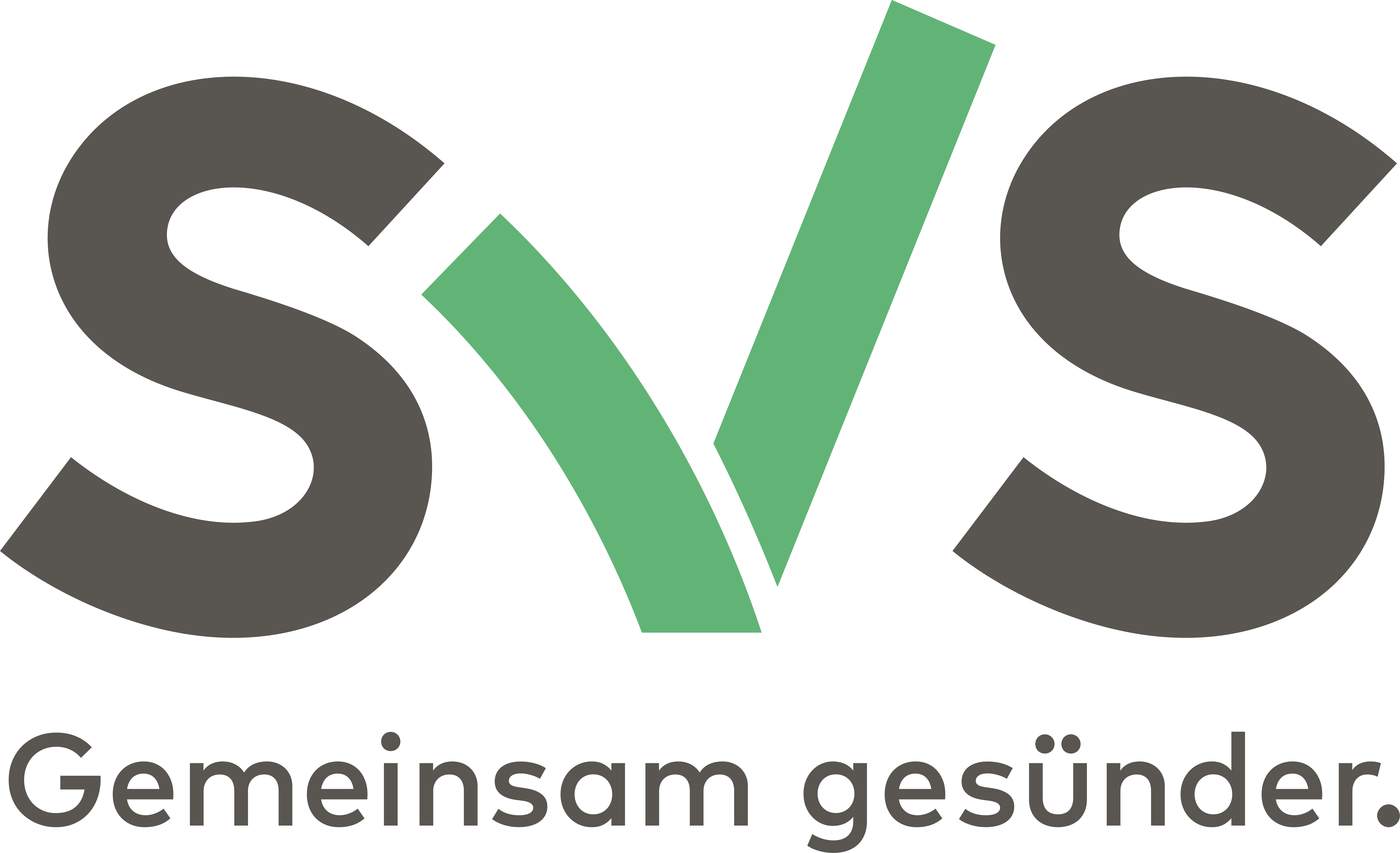 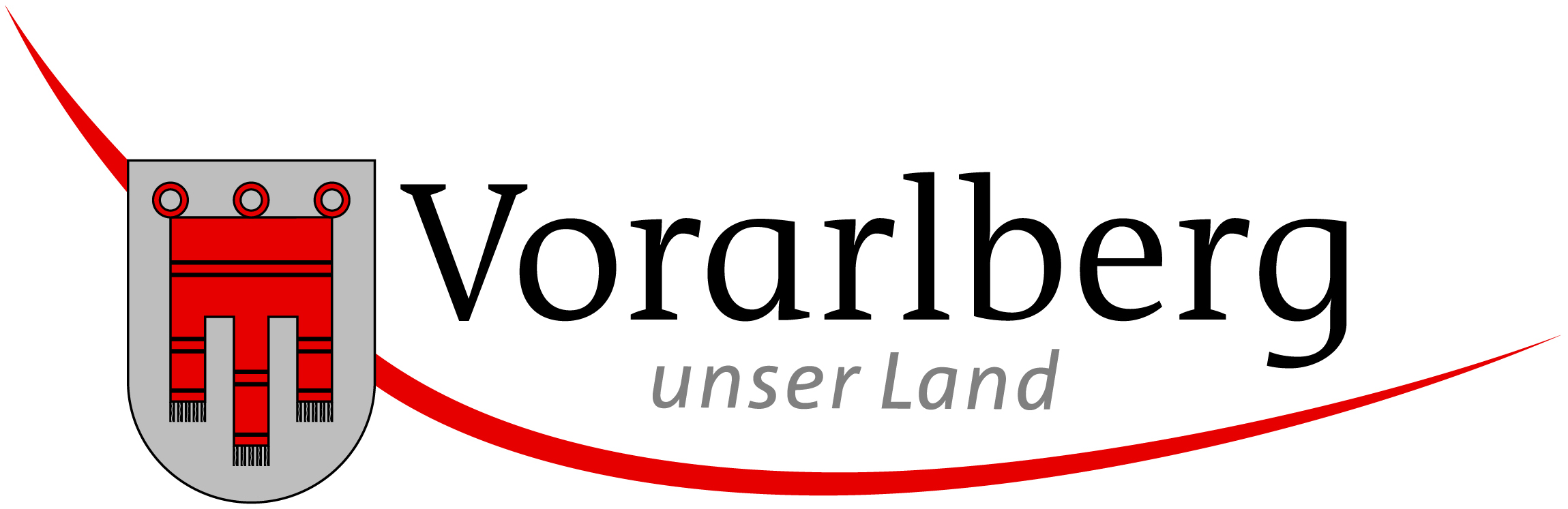 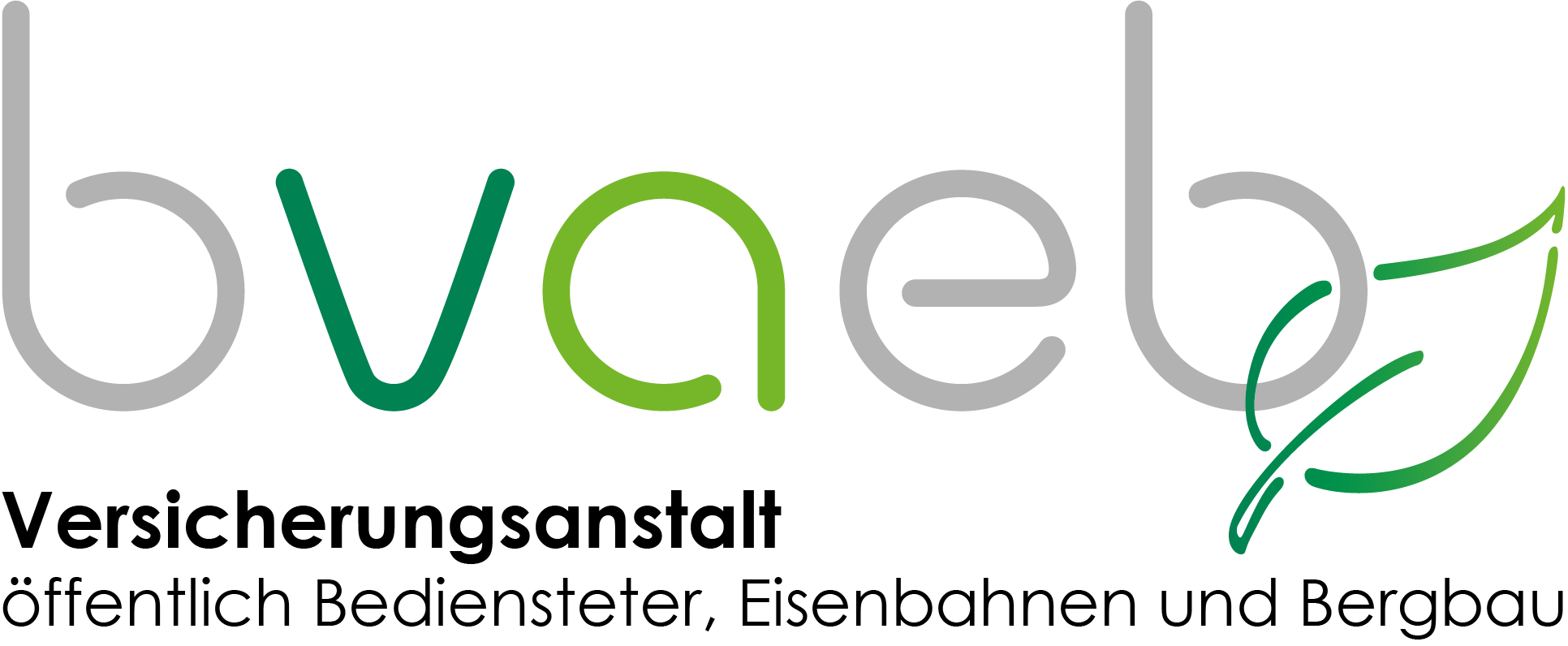 FörderungsansuchenVorarlberger Gesundheitsförderungsfonds (GFF)1. Angaben zum Förderungswerber2. Projektteam3. Beschreibung des geplanten ProjektsZielgruppe/ZielgruppenZieleProjektablaufArbeitspakete/Meilensteine im zeitlichen Ablauf des ProjektsBitte nutzen Sie die die dafür vorgesehene Vorlage (Excel-Tabelle)4. Finanzierungs- und Budgetplan*Dokumente (Antrag, Förderzusage) sind beizulegen.ProjektbudgetBitte nutzen Sie die die dafür vorgesehene Vorlage (Excel-Tabelle)5. Dokumentation und EvaluationEvaluierung des ProjektsWie kann die Nachhaltigkeit des Projekts gesichert werden? Welche Perspektiven werden für die Zeit nach dem Projektende gesehen? Ist eine Fortführung nach der Beendigung des GFF-Projekt vorgesehen?Stand Antragsformular: Version vom 4.4.2024UnterschriftsblattFörderungswerber (Institution)Förderungswerber (Institution)Förderungswerber (Institution)Anschrift (Straße, Hausnummer, Postleitzahl, Ort)Anschrift (Straße, Hausnummer, Postleitzahl, Ort)Anschrift (Straße, Hausnummer, Postleitzahl, Ort)Projektleitung (Name, Funktion)Projektleitung (Name, Funktion)Projektleitung (Name, Funktion)Telefon (DW)+43 (0)      E-MailadresseE-MailadresseTitel des ProjektsTitel des ProjektsTitel des ProjektsProjektbeginn (TT/MM/JJJJ)Projektbeginn (TT/MM/JJJJ)Projektende (TT/MM/JJJJ)Bank, KontobezeichnungBank, KontobezeichnungBank, KontobezeichnungIBANBICBICTeam Mitglieder intern (Funktion, Name)Team-Mitglieder extern (Funktion, ggf. Name)Kooperationen mit Partnern (Konzept Umsetzung, Evaluation, usw.)Kurzbeschreibung des Projekts im Überblick (maximal 250 Wörter)Hintergrund und Ausgangslage (Problembeschreibung, Faktenlage/Evidenz, Bedarfsnachweis)Ziele des ProjektsSetting(s)Größe der direkten Zielgruppe/Zielgruppen (abs. und in Relation zur relevanten Bevölkerungsgruppe)Eigenschaften der Zielgruppe (Alter, Geschlecht, soziodemografische Angaben)Falls vorhanden – Größe und Beschreibung der indirekt erreichbaren ZielgruppeÜbergeordnete ZieleDetailzieleBeschreibung in Kurzform (wesentliche Meilensteine, Arbeitsschritte, ca. 200 Wörter)Finanzierung des ProjektsBetragGesamtkosten des Projekts€      Eigenmittel€      Förderungen durch Dritte (z.B. FGÖ)*€      €      €      Einnahmen aus Selbstbehalten€      Andere Einnahmen€      Sponsoring/Spendenfinanzierung €      €      Beantragte Förderung€      Welche Daten werden im Zuge des Projekts routinemäßig erfasst? Können diese Daten auch für die Evaluation genutzt werden?Welche Evaluationsmaßnahmen sind geplant (quantitative und qualitative Bausteine)?Welche Gesundheitsdeterminanten werden vom Projekt adressiert?Welche Messgrößen/Indikatoren sollen zur Evaluation des Projekterfolgs herangezogen werden?Wie wird die Evaluation durchgeführt (zeitlicher Ablauf und Organisation)? Wer wird die Evaluation bzw. einzelne Bausteine der Evaluation durchführen?Ort, DatumName, UnterschriftAmt der Vorarlberger LandesregierungLandhausAbteilung Sanitätsangelegenheiten
Römerstraße 156901 Bregenzgesundheitsfoerderung@vorarlberg.atÖsterreichische Gesundheitskasse (ÖGK)Expertisezentrum Gesundheitsförderung, Prävention und Public HealthJahngasse 46850 Dornbirn gesundleben-19@oegk.at